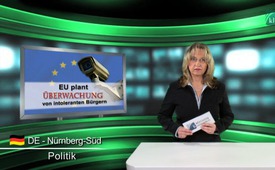 L’UE planifie la surveillance des citoyens intolérants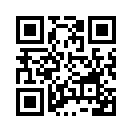 L’UE planifie la surveillance des citoyens intolérants. L’ECTR (le Conseil Européen sur la Tolérance et la Réconciliation) a présenté un projet pour combattre l’intolérance.L’UE planifie la surveillance des citoyens intolérants. L’ECTR (le Conseil Européen sur la Tolérance et la Réconciliation) a présenté un projet pour combattre l’intolérance. Il s’agit en particulier de combattre la xénophobie, la discrimination ethnique, l’intolérance religieuse, l’antisémitisme et l’antiféminisme. On devrait traiter ces comportements comme des délits qualifiés au même titre que des coups et blessures graves.
Ce qui semble positif à première vue pourrait aussi être complètement inversé. Des critiques disent que le brouillon contient un grand nombre d’expressions pas clairement définies et qu’il revendique la surveillance officielle des citoyens et des organisations privées qui passent pour « intolérantes ». L’éducation à la tolérance devrait s’étendre depuis l’école primaire, en passant par tous les niveaux de l’éducation et jusqu’à l’université. Cette éducation serait soutenue médiatiquement par la radio, la télévision et la presse. Des adolescents qui ne correspondent pas aux directive-cadres de l’UE pour « la tolérance » devraient être rééduqués.
Pour faire adopter les mesures proposées on doit installer des corps correspondants dans chaque pays de l’UE. Si on met vraiment ce projet à exécution, la liberté d’expression et la liberté d’opinion seront encore plus rigoureusement limitées en Europe.
Thomas Hürlimann, écrivain et dramaturge suisse, résume ainsi ses pensées sur la tolérance : « Ce qui me gêne le plus dans l’UE, c’est qu’elle veut nous transmettre une nouvelle image de l’homme. Tout ce qui est spécial doit disparaître, c’est-à-dire le sexe, la croyance religieuse, la couleur de la peau ou un poids au-dessus de la moyenne. Dans le futur, seul un stéréotype gris de la tolérance sera autorisé. Mais attention ! Une tolérance qui se déclare universelle s’inverse et devient son contraire. Celui qui signale cette contradiction risque aujourd’hui sa réputation, et plus tard peut-être sa vie. Le stéréotype de la tolérance va traquer et éradiquer sans merci les derniers individus. » Si nous ne nous laissons pas mettre dans ce stéréotype de la tolérance, nous ne pourrons pas éviter d’être confrontés à de tels faits. Plus il y aura de personnes qui font cela et s’unissent, plus tôt nous pourrons mettre fin à ces plans qui méprisent l’homme.de no.Sources:http://www.heise.de/tp/news/Intolerantes-Toleranzpapier-2014716.html
http://www.europarl.europa.eu/meetdocs/2009_2014/documents/libe/dv/11_revframework_statute_/11_revframework_statute_en.pdfCela pourrait aussi vous intéresser:---Kla.TV – Des nouvelles alternatives... libres – indépendantes – non censurées...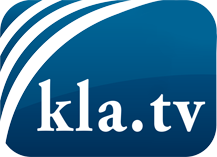 ce que les médias ne devraient pas dissimuler...peu entendu, du peuple pour le peuple...des informations régulières sur www.kla.tv/frÇa vaut la peine de rester avec nous! Vous pouvez vous abonner gratuitement à notre newsletter: www.kla.tv/abo-frAvis de sécurité:Les contre voix sont malheureusement de plus en plus censurées et réprimées. Tant que nous ne nous orientons pas en fonction des intérêts et des idéologies de la système presse, nous devons toujours nous attendre à ce que des prétextes soient recherchés pour bloquer ou supprimer Kla.TV.Alors mettez-vous dès aujourd’hui en réseau en dehors d’internet!
Cliquez ici: www.kla.tv/vernetzung&lang=frLicence:    Licence Creative Commons avec attribution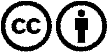 Il est permis de diffuser et d’utiliser notre matériel avec l’attribution! Toutefois, le matériel ne peut pas être utilisé hors contexte.
Cependant pour les institutions financées avec la redevance audio-visuelle, ceci n’est autorisé qu’avec notre accord. Des infractions peuvent entraîner des poursuites.